جامعة الملك سعود						                                             مفردات المقرر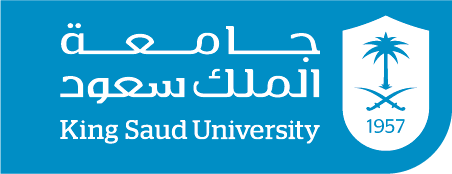 كلية الآداب                                                                                          الفصل الدراسي: الاول                                                                                             السنة الدراسية: 1441هـ -1442 هـمعلومات المحاضر:معلومات المقرر:طرق التقييم:*التأكيد على ضرورة حصول الطالبات على 80% من درجات الأعمال الفصلية قبل تاريخ الاعتذار.الخطة الأسبوعية:*هذا المفردات قابلة لتعديل اثناء الفصل الدراسي بما يتناسب مع الصالح العام لطالبات.القـوانـيـن المشاركة والحضور 4 درجات:الالتزام بالحضور في موعد المحاضرةاحترام أستاذة المادة واحترام زميلاتك. وأن تكون المحاضرة شيقة وذلك بمشاركتك الإيجابية وتفكيرك الناقد.الإنصات والتركيز والمشاركة الجماعية الهدوء وعدم التحدث مع زميلاتك أثناء المحاضرة في البلاك بورد بدون اذن وفي حالة عدم التزامك بالهدوء وتنبيهك لأكثر من مرة، سأضطر آسفة لاحتسابك غياب.سيتم سؤالك في بداية كل محاضرة عن المحاضرة السابقة، لذا أتوقع منك مراجعة ما تم دراسته أثناء المحاضرة السابقة، وتحديد النقاط الغامضة عليك لزيادة توضيحها.تسليم المهام في الوقت المحدد وسيتم حسم درجه على كل يوم تأخير الاستعداد بالقراءة والاطلاع المستمر حيث سيكون هناك امتحانات قصيرة في بعض المحاضراتعدم الغياب عن الامتحان الفصلي ولن يعاد إلا في حال وجود عذر طبي من مستشفى حكومي وسيتم عرضه على الاخصائيات الاجتماعيات في الجامعة للبت فيه وسيتم اعاده الامتحان بعد موافقتي شخصياً. خاصة في هذا الأوقات الحرجة، لن أتمكن من اعادته لك بدون أسباب قهرية. سبق التنبيه.في حال ثبت غش أو سرقة علمية سيتم إلغاء درجة امتحان فصلي بدون نقاش، وارجو الالتزام بالاحترازات الوقائية لعدم الإصابة بالفايروس. يفضل احضار ملزمه المادة او الكتاب. معك في كل محاضره لتخطيط على العناوين الرئيسية. وسيتم تزويدك بالإضافات اللزمة على الموقع.عند تأخر الطالبة عن الحضور للمنصة التعليم الخاصة بنا أكثر من نصف ساعة ستتم تغييبها ساعة من ساعات المادة، وفي حالة الخروج بدون اذن سيتم أيضا احتسابه غياب.سيكون تقسيم درجات النشاط الإلكتروني على وسائل التواصل على التالي6درجات:3 درجات على المادة العلمية المقدمة، وصياغتها العلمية وعمقها وشمولها لكل المعلومات المطلوبة حول المشكلة الإرشادية أو الموضوع الإرشادي، على أن تشمل (مقدمة، فهرس، التلخيص المنظم للتعريف بالمشكلة وأنواعها وأسبابها وآثارها وكيفية تعامل المرشد معها، إحصائيات, الخاتمة, الرأي الشخصي, مهام الطالبات وصور الحساب الالكتروني والفيديو اذا وجد الذي تم نشر النشاط من خلاله وادراج الإعلان القبلي لنشاط والبعدي) وترسل بالايميل alareem@ksu.edu.sa3 درجات على التفعيل لنشاط الكتروني والابداع والابتكار داخله (واستضافة مختص)لن يُقبل أيَ عذر على التأخير لتقديم النشاط، وفي حال وجود أي عقبة أثناء التقديم يمكن للقائدة النشاط مناقشتي حولها، يرجى مراجعتي أثناء الساعات المكتبية على تويتر خاص او الايميل متاح .___________________________________________________________متطلبات العرض في برنامج بوربوينت 10 درجات :يجب كتابة المادة العلمية المختارة لك للعرض التقدمي على برنامج بوربوينت فقط باستخدام الكمبيوتر. تعطى نسخة الكتروني على الايميل alareem@ksu.edu.sa من العرض الملخص كاملاً لأستاذة المادة قبل إلقائه بوقت كافي.على أن يشمل العرض على التالي:شريحة الغلاف تتضمن عنوان الموضوع العرض وأسماء الطالبات والأرقام الجامعية وأسم أستاذة المادةالشريحة الأولى الفهرس ثم المقدمة في الشريحة الثانية التي تليها وبعده يتم سرد التلخيص بالترتيب لموضوع العرض المحدد.الشريحة الأخيرة المراجع والجزئيات التي تم اقتباس منها مع اسم الباحث او المؤلف والسنه ودار النشر والروابط اذا كان الكتروني.عدد الشرائح لا يقل عن 40 شريحه بمعدل 10 شرائح لكل طالبة بخلاف ورقة الغلاف والمقدمة والخاتمة مع المراجع لا تحسب ضمن 40 شريحه  بالتنسيق طبعاً مع منسقة العرض الي يتم تحديدها من قبل المجموعة المكونة من 4 طالبة فقط وسأضع التقسيم قريباً على الموقع الأسماء مع المنسقة في العرض ويتم تقديمه على التواريخ المحددة لكم والمتخلفة عن التقديم يتم حسم الدرجة منها كاملة بدون نقاش.سيتم تقييم الشكل العام والتنسيق العام للشرائح ونوع الخط وعدم ادراج أي صوره ما عدى الصور الرمزية اذا رغبتي بحجم صغيره فقط بدون ان تستغل هذا مكان لنصوص المكتوبة.الوقت المتاح للعرض هو 45 دقيقة للمجموعة يجب تقسيم الوقت بين أعضاء المجموعة والاخفاق في تقسيم وتنظيم الوقت للعرض سيتم حسم درجتين من مجموع الدرجات لكل طالبة .ارجو للجميع التوفيقالمحاضرة / ريـم سـعيد الاحـمدياسم المحاضر8-10  الاحد والاثنين  فقطالساعات المكتبية73رقم المكتبalareem@ksu.edu.sa   حساب توتير الرسمي والخاص بالطالبات ( alareem1@ )عنوان البريدي الإلكترونيhttp://fac.ksu.edu.sa/alareem/homeالموقع الالكترونيالاستشارات والإرشاد الاجتماعي ---------------- شعبة (58823)اسم المقرررمز المقرر:( 274) جمعرقم المقررتزويد الطلاب والطالبات بالمعارف النظرية والمهارات التطبيقية اللازمة حول الإرشاد والاستشارات الاجتماعية بصفتها حاجة ذات أولوية للمستفيدين من مهنة الخدمة الاجتماعية. ولذلك ينبغي على الطالبات الإلمام الجيد بنظريات وطرق وأساليب الإرشاد الاجتماعي فضلا عن المعرفة الكافية في احتياجات المستفيدين وأهم مشكلاتهم والمعوقات والصعوبات التي تواجه المرشدين والمسترشدين بشكل مفصل. ويجب أن تشمل هذه المادة على مهارات ونماذج تطبيقية تساهم في رفع مهارات الطلاب وتساعد في تأهيلهم لتقديم خدمات استشارية وإرشادية على درجة عالية. توصيف المقررالمشاركة الفاعلة في المجموعة، والقدرة على حل المشكلات، والقدرة على فهم الإرشاد الاجتماعي والاستشارات والمشكلات المرتبط بالمسترشدين، ودور المرشد في مساعدة المسترشدين والعمل معهم. والتعرف على أهم المهارات والنظريات المستخدمة في مجال الإرشاد الاجتماعي، وكل ذلك سيكون من خلال المحاضرات والنقاشات وورش العمل والنشاط المطروحنواتج التعلم (المنصوص عليها في توصيف المقرر)من المهم الاستفادة بكل ما يتم طرحه أثناء المحاضرة من خلال التسجيل والمناقشة، كذلك ستتم الاستعانة بمجموعة المراجع التاليةجبرين علي الجبرين، أساسيات الإرشاد الاجتماعي، المركز الخيري للإرشاد الاجتماعي والاستشارات الأسريةعبد العزيز البريثن، الإرشاد الأسري، دار الشروق 2008 عمان، الأردن الكتب الرئيسيةان تستطيع الطالبة التعرف على دور المرشد الاجتماعي , وتستطيع أن تمارس مهنة الإرشاد في مراكز الإرشاد, وأن تكون ملمة بخصائص المسترشدين ومشكلاتهم واحتياجاتهم وتستطيع حلها من خلال ما تعلمته في المقرر, وأن تكون واعية بكافة المراكز التي تقدم الاستشارات في المجتمع السعودي.مخرجات التعليمالمحاضرات والعروض التقديمية، والمناقشة الجماعي والعصف الذهني والتعلم الذاتيالمحاضرات والحوار والمناقشات الجماعية.- التفكير والمشاركة المزدوجة.- كسر الحواجز.-العصف الذهني -التعليم الذاتي -العروض التقديمية- العصف الذهني.استراتيجيات التعليمتاريخ التغذية الراجعة(تزويد الطالبات بالنتيجة) *تاريخ التقييمتقسيم الدرجاتالنوعدوري يتم تحديدها في جدول مستقل بالتواريخ والاسماء الجمعة 20/3/1442 التنفيذمشاركة + حضور =4 درجاتعروض تقدمية10درجاتنشاط الكتروني يفعل على احدى الوسائل الإلكترونية .....   4  درجات .........  10 درجات .........  6 درجات ....التكاليفالوقت	10:00 ص – 11:00 صالقاعة 1102 01 2 A 004حضوريامتحان فصلي أول    20 درجة...الاثنين (58823) تاريخ 2/3/1441امتحان فصلي ثاني 20 درجة...الاثنين (58823) تاريخ 1/4/1441اختبارات فصليةدوريهفي بدأيه كل محاضرة يتم اخذ اسم من القائمة وطرح سؤال عن المحاضرة السابقة وستتيم احتساب الدرجة من درجات المشاركةامتحان شفوي40 درجه40 درجه40 درجهاختبار نهائيمذكرة إضافية (مثال: شروط إعادة الاختبارات)لن يعاد الامتحان الا في حاله وجود عذر طبي حكومي او اجتماعي قهري ويتم قبوله من قبلي انا. وسيتم عرض العذر الطبي على اللجنة الطبية في الجامعة لمعرفه مدى صحة وسلامة التقرير. وسيتم تحديد الموعد من قبلي للامتحان الموحد للإعادة لجميع المواد-وفي حاله التغييب عن الامتحان الشهري البديل الأول والثاني لن يتم اعاده الامتحان لطالبه نهائي.وسيتم حسم 3 درجات من الدرجة الأساسية للامتحان في حالة اعاده الامتحانمذكرة إضافية (مثال: شروط إعادة الاختبارات)لن يعاد الامتحان الا في حاله وجود عذر طبي حكومي او اجتماعي قهري ويتم قبوله من قبلي انا. وسيتم عرض العذر الطبي على اللجنة الطبية في الجامعة لمعرفه مدى صحة وسلامة التقرير. وسيتم تحديد الموعد من قبلي للامتحان الموحد للإعادة لجميع المواد-وفي حاله التغييب عن الامتحان الشهري البديل الأول والثاني لن يتم اعاده الامتحان لطالبه نهائي.وسيتم حسم 3 درجات من الدرجة الأساسية للامتحان في حالة اعاده الامتحانمذكرة إضافية (مثال: شروط إعادة الاختبارات)لن يعاد الامتحان الا في حاله وجود عذر طبي حكومي او اجتماعي قهري ويتم قبوله من قبلي انا. وسيتم عرض العذر الطبي على اللجنة الطبية في الجامعة لمعرفه مدى صحة وسلامة التقرير. وسيتم تحديد الموعد من قبلي للامتحان الموحد للإعادة لجميع المواد-وفي حاله التغييب عن الامتحان الشهري البديل الأول والثاني لن يتم اعاده الامتحان لطالبه نهائي.وسيتم حسم 3 درجات من الدرجة الأساسية للامتحان في حالة اعاده الامتحانمذكرة إضافية (مثال: شروط إعادة الاختبارات)لن يعاد الامتحان الا في حاله وجود عذر طبي حكومي او اجتماعي قهري ويتم قبوله من قبلي انا. وسيتم عرض العذر الطبي على اللجنة الطبية في الجامعة لمعرفه مدى صحة وسلامة التقرير. وسيتم تحديد الموعد من قبلي للامتحان الموحد للإعادة لجميع المواد-وفي حاله التغييب عن الامتحان الشهري البديل الأول والثاني لن يتم اعاده الامتحان لطالبه نهائي.وسيتم حسم 3 درجات من الدرجة الأساسية للامتحان في حالة اعاده الامتحانالعـنـوان الأسبوعالتعريف بالمقرر ومتطلباتهوتوزيع المهام الجماعية علي الطالبات2مقدمة في الإرشاد الاجتماعيمفهوم الإرشاد الاجتماعي3مقدمة في الإرشاد الاجتماعيمفهوم الإرشاد الاجتماعي4تاريخ الارشاد الاجتماعيمبادئ ومهارات الإرشاد الاجتماعي5تاريخ الارشاد الاجتماعيمبادئ ومهارات الإرشاد الاجتماعي6مبادئ ومهارات الإرشاد الاجتماعياختبار الشهر الأول + أنواع الاستشارات الاجتماعية7مبادئ ومهارات الإرشاد الاجتماعياختبار الشهر الأول + أنواع الاستشارات الاجتماعية8نظريات الارشاد الاجتماعي والاستشارات9مراحل الارشاد الاجتماعي10برامج الاستشارات الاجتماعية في المجتمع السعودي11معوقات الإرشاد الاجتماعي + نشاط جماعي12اختبار الشهر الثاني + نشاط جماعي13نشاط جماعي14مناقشة المقرر والاطلاع على الدرجات15